REGIONAL BOARD MEETINGThere will be a meeting of the Borders College Regional Board on Thursday 21 April 2022 at 17:30 via Teams.AGENDAPaper21/22		Chair’s Opening Remarks22/22		Apologies for Absence23/22		Minutes Board Meeting held on 3 March 2022                                             A                                                                          24/22		Matters Arising25/22		Declaration of any Conflicts of Interest/Register of Interests Update26/22		Review of Board Business (R McCowan)					B27/22		Budget Presentation (H Robertson)	28/22		Cyber Resilience Workshop (H Robertson)      29/22		Date of Next Meeting – 16 June 2022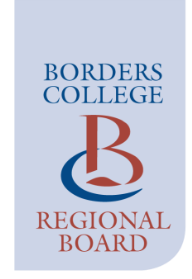 